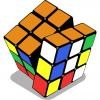 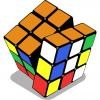 ΕΡΓΑΣΤΗΡΙΟ ΚΑΛΛΙΕΡΓΕΙΑΣ ΔΕΞΙΟΤΗΤΩΝ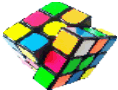 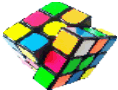 ΕΡΓΑΣΤΗΡΙΑ ΔΕΞΙΟΤΗΤΩΝΘΕΜΑΤΙΚΗ ΕΝΟΤΗΤΑ: ΔΗΜΙΟΥΡΓΩ ΚΑΙ ΚΑΙΝΟΤΟΜΩ –ΔΗΜΙΟΥΡΓΙΚΗ ΣΚΕΨΗ & ΠΡΩΤΟΒΟΥΛΙΑΕπιχειρηματικότητα – Αγωγή Σταδιοδρομίας – Γνωριμία με ΕπαγγέλματαΕπαγγελματικός προσανατολισμός με τη βοήθεια των ΤΠΕΜάρη ΠαρασκευήΣΧΟΛΕΙΟ4ο Δημοτικό Σχολείο Χίου4ο Δημοτικό Σχολείο ΧίουΤΜΗΜΑ ΣΤ΄ΣΧΟΛ. ΕΤΟΣ:2021-2022Θεματική4. Δημιουργώ καιΚαινοτομώ - Δημιουργική Σκέψη και Πρωτοβουλία4. Δημιουργώ καιΚαινοτομώ - Δημιουργική Σκέψη και ΠρωτοβουλίαΥποθεματικήΕπιχειρηματικότη-τα- Αγωγή σταδιοδρομίας-Γνωριμία με τα επαγγέλματαΒΑΘΜΙΔΑ/ΤΑΞΕΙΣΒΑΘΜΙΔΑ/ΤΑΞΕΙΣΣΤ΄ ΔημοτικούΣΤ΄ ΔημοτικούΣΤ΄ ΔημοτικούΤίτλοςΤίτλοςΕπαγγελματικός προσανατολισμός με τη βοήθεια των ΤΠΕΕπαγγελματικός προσανατολισμός με τη βοήθεια των ΤΠΕΕπαγγελματικός προσανατολισμός με τη βοήθεια των ΤΠΕΔεξιότητες στόχευσης του εργαστηρίουΨηφιακή μάθηση 21ου αιώνα Δεξιότητες της τεχνολογίας Δεξιότητες διαχείρισης των ΜέσωνΔεξιότητες της κοινωνικής ζωήςΣύνδεση με τη Βασική ΘεματικήΠροσδοκώμενα μαθησιακά αποτελέσματαΕργαστήριο/τίτλοςΔραστηριότητες – (ενδεικτικές)Επιδιώκεται οι μαθητές και οι μαθήτριες:Να ασκηθούν στο εργαλείο του wiki, ώστε να δημιουργούν περιεχόμενο σε συνεργασία με άλλους.Να ασκηθούν στην γραπτήασύγχρονη και γόνιμη ανταλλαγή απόψεων.Να ενεργήσουν ως μέλη ολομέλειας και να συμβάλλουν σε ομαδικήεργασία στο βαθμό που τους αναλογεί.Να αναγνωρίσουν την αξία των δημοσκοπήσεων ως εργαλείωνλήψης δημοκρατικών αποφάσεων.Να σέβονται την άποψη των άλλων.Δημιουργία ομάδων με τη χρήση ΤΠΕ1Οι μαθητές και οι μαθήτριες εκτελούν	τις	ακόλουθες δραστηριότητες:Αρχική καταγραφή κανόνων ομάδας σε κοινόχρηστη σελίδα wiki στην ηλεκτρονική τάξη, στο οποίο ο κάθε μαθητής καταχωρεί έναν τουλάχιστο κανόνα.Δημιουργία συζήτησης για την ανταλλαγή απόψεων σχετικά με τους κανόνες της ομάδας, ώστε να διαπιστωθεί ότι οι κανόνες που διατυπώθηκαν είναι δυνατό να τηρηθούν ή όχι.Ορισμός	εκπροσώπου ολομέλειας.Ενημέρωση του εκπαιδευτικού για την ολοκλήρωση της διαδικασίας, προκειμένου να δημιουργήσει Δημοσκόπηση για τους κανόνες της ομάδας.Δημοσκόπηση για την κατά πλειοψηφία αποδοχή των δέκα επικρατέστερων κανόνων της ομάδας.Τελική καταγραφή των κανόνων σε ένα έγγραφο και ανακοίνωσή του στην ηλεκτρονική τάξη.Επιδιώκεται οι μαθητές και οι μαθήτριες:Να ελέγχουν την ορθότητα μίας ερευνητικής υπόθεσης.Να εφαρμόσουν τη διερευνητική προσέγγιση για τον έλεγχο ερευνητικής υπόθεσης.Να	αναπτύξουν	κοινωνικές δεξιότητες, ενεργώντας ως μέλη της μικρής ομάδας.Να ασκηθούν στο εργαλείο του εννοιολογικού χάρτη, ώστε να οπτικοποιούν έννοιες.Λήψη αποφάσεων 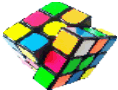 2Τίθεται από τον εκπαιδευτικό προς διερεύνηση η ερευνητική υπόθεση:«Μία απόφαση που θεωρώ εύκολη, είναι για όλους εύκολη».Οι μαθητές και οι μαθήτριες εκτελούν	τις	ακόλουθες δραστηριότητες:Μελετούν και διατυπώνουν απορίες ή παρατηρήσεις για την υπόθεση που τέθηκε από τον εκπαιδευτικό.Δημιουργία	εννοιολογικού χάρτη με κεντρική έννοια α) τις«Εύκολες Αποφάσεις» και β) τις«Δύσκολες Αποφάσεις», ο οποίος θα συμπληρωθεί με πραγματικές καταστάσεις της καθημερινής ζωής των μαθητών/τριων (π.χ. ντύσιμο, μουσική, ανάγνωση βιβλίων, ξένες γλώσσες, χρόνος μελέτης, τρόπος διασκέδασης κτλ).Δημιουργία		εναλλακτικών απαντήσεων	 για	κάθε κατάσταση,	ώστε		να δημιουργηθεί ένα ηλεκτρονικό ερωτηματολόγιο.Ορισμός	εκπροσώπου ολομέλειας.Ενημέρωση του εκπαιδευτικού για την ολοκλήρωση της διαδικασίας, προκειμένου να δημιουργήσει δημοσκόπηση για τη διερεύνηση των εύκολων και των δύσκολων αποφάσεων.Πραγματοποίησηδημοσκόπησης	για	τη διερεύνηση των εύκολων και των δύσκολων αποφάσεων.Έλεγχος της υπόθεσης που τέθηκε.Επιδιώκεται οι μαθητές και οι μαθήτριες:Να ασκηθούν στο εργαλείο του εννοιολογικού χάρτη, ώστε να οπτικοποιούν έννοιες.Να ασκηθούν στην αναζήτηση πληροφοριών μέσω των μηχανών αναζήτησης, τηρώντας τα πνευματικά δικαιώματα των συντακτών/ δημιουργών.Να αναπτύξουν μεταγνωστικές ικανότητες, μέσω της αναζήτησης πληροφοριών κάνοντας χρήση των μηχανών αναζήτησηςΝα	αναπτύξουν	κοινωνικές ικανότητες, ενεργώντας ως μέλη της μικρής ομάδας συμβάλλοντας σε ομαδική εργασία στο βαθμό που τους αναλογεί.Να ασκηθούν στη δημιουργία ψηφιακού περιεχομένου.Λήψη αποφάσεων 23Οι μαθητές και οι μαθήτριες εκτελούν	τις	ακόλουθες δραστηριότητες:Δημιουργία	εννοιολογικού χάρτη με κεντρική έννοια την«Απόφαση» προκειμένου να καταγραφούν οι παράγοντες που επηρεάζουν τους μαθητές και τις μαθήτριες στη λήψη των αποφάσεών τους (π.χ. προσωπικότητα,	γονείς, αδέλφια, οικονομικές συνθήκες, κοινωνικές συνθήκες κτλ)Αναζήτηση στο διαδίκτυο πληροφοριών σχετικά με τους παράγοντες που επηρεάζουν τα άτομα στη λήψη αποφάσεων.Αναζήτηση και καταγραφή πληροφοριών,	μέσω συνεντεύξεων, από άτομα του οικογενειακού		τους περιβάλλοντος σχετικά με τους παράγοντες που λαμβάνουν υπόψη τους για τη λήψη αποφάσεων.Επιδιώκεται οι μαθητές και οι μαθήτριες:Να αποκτήσουν ψηφιακές δεξιότητες δημιουργίας λογαριασμού σε ιστότοπο και συμπλήρωσης ψυχομετρικών εργαλείων.Να γνωρίσουν τρόπους δημιουργίας ασφαλών κωδικών πρόσβασης, ακολουθώντας οδηγίες.Να γνωρίσουν τρόπους προστασίας του κωδικού πρόσβασης.Τι προσωπικότητα είμαι;4Οι μαθητές και οι μαθήτριες εκτελούν	τις	ακόλουθες δραστηριότητες:Πραγματοποίηση από κάθε μαθητή και μαθήτρια του Τεστ ΕπαγγελματικώνΕνδιαφερόντων, προκειμένου να διαπιστώσουν τους τρεις κυρίαρχους	τύπους προσωπικότητάς τους.Επικοινωνία με σύμβουλο με εξειδίκευση στη Συμβουλευτική στον		Επαγγελματικό Προσανατολισμό του Κ.Ε.Σ.Υ. της περιοχής, προκειμένου να τους	ερμηνεύσει	τα αποτελέσματα των τεστ.Επιδιώκεται οι μαθητές και οι μαθήτριες:Να ασκηθούν στη γραπτή ασύγχρονη συνεργασία και γόνιμη ανταλλαγή απόψεων.Να	αναπτύξουν	κοινωνικές δεξιότητες, ενεργώντας ως μέλη της μικρής ομάδας συμβάλλοντας σε ομαδική εργασία στο βαθμό που τους αναλογεί.Να ασκηθούν στην αναζήτηση πληροφοριών μέσω των μηχανών αναζήτησης, τηρώντας τα πνευματικά δικαιώματα των συντακτών/ δημιουργών.Να αναγνωρίσουν τη διαφορετικότητα των άλλων ατόμων, μέσα από τη διαφορετικότητα των τύπων προσωπικότητας.ΕπαγγέλματαΑνά τύποπροσωπικότητας5Οι μαθητές και οι μαθήτριες εκτελούν	τις	ακόλουθες δραστηριότητες:Οι μαθητές και οι μαθήτριες χωρίζονται σε έξι (6) ομάδες ανάλογα με τον κυρίαρχο τύπο προσωπικότητάς τους.Με βάση τα αποτελέσματα του τεστ και τα ενδεικτικά επαγγέλματα δημιουργούν σε κοινόχρηστη σελίδα wiki της ομάδας	μία	λίστα επαγγελμάτων που θα τους ενδιέφεραν, εμπλουτίζοντας τα προτεινόμενα από το τεστ επαγγέλματα.Επιδιώκεται οι μαθητές και οι μαθήτριες:Να ασκηθούν στην αναζήτηση πληροφοριών μέσω των μηχανών αναζήτησης.Να αναπτύξουν μεταγνωστικές ικανότητες, μέσω της αναζήτησης πληροφοριών κάνοντας χρήση των μηχανών αναζήτησηςΝα αναπτύξουν προφορικές και γραπτές επικοινωνιακές δεξιότητες, μέσω διενέργειας συνεντεύξεων και της καταγραφής τους.Να ασκηθούν στη δημιουργία ψηφιακού υλικού.Να αναπτύξουν την κριτική τους ικανότητα, αποφασίζοντας για τα σημαντικότερα πλεονεκτήματα και μειονεκτήματα των επαγγελμάτων.ΕπιλογήεπαγγέλματοςΑναζητώπληροφορίες6Οι μαθητές και οι μαθήτριες εκτελούν	τις	ακόλουθες δραστηριότητες:Αναζήτηση	πληροφοριών (κείμενο, βίντεο) σχετικά με τη λίστα επαγγελμάτων, στις ομάδες στις οποίες χωρίστηκαν στο προηγούμενο εργαστήριο, ανάλογα με τον κυρίαρχο τύπο προσωπικότητάς τους.Αναζήτηση πληροφοριών, μέσω διαδικτυακών συνεντεύξεων, από επαγγελματίες σχετικά με τα	χαρακτηριστικά συγκεκριμένων επαγγελμάτων καθώς και τις αντίστοιχες δεξιότητες και ικανότητες που θα πρέπει να διαθέτει ένας επιτυχημένος επαγγελματίας.Για	κάθε	επάγγελμα προσπαθούν να εντοπίσουν και να καταγράψουν τα τρία βασικά του πλεονεκτήματα και τα τρία βασικά του μειονεκτήματα, κατά την υποκειμενική εκτίμησή τους.Επιδιώκεται οι μαθητές και οι μαθήτριες:Να	αναπτύξουν	κοινωνικές δεξιότητες, ενεργώντας ως μέλη της μικρής ομάδας συμβάλλοντας σε ομαδική εργασία στο βαθμό που τους αναλογεί.Διάχυση7Οι μαθητές και οι μαθήτριες εκτελούν	τις	ακόλουθες δραστηριότητες:Η κάθε ομάδα συγγράφει και αναρτά ένα άρθρο σχετικά με τον τύπο προσωπικότητας και τα αντίστοιχα επαγγέλματα και δημοσιοποιούνται		οι συνεντεύξεις που έχουν ληφθεί κατά	το	προηγούμενο εργαστήριο.Εκπαιδευτικό Υλικό/ Συνδέσεις/Δημιουργία ηλεκτρονικού μαθήματοςhttp://eclass.sch.gr/Τεστ Επαγγελματικού Προσανατολισμούhttps://www.eoppep.gr/teens/index.php/testsΒίντεο επαγγελμάτωνhttps://www.eoppep.gr/teens/index.php/professional-videoΗλεκτρονικά Σχολικά Περιοδικά και Εφημερίδεςhttps://schoolpress.sch.gr/Φορείς και άλλες συνεργασίες Τοπικά Κέντρα Εκπαιδευτικής και Συμβουλευτικής Υποστήριξης (Κ.Ε.Σ.Υ.)Επαγγελματικά Επιμελητήρια 